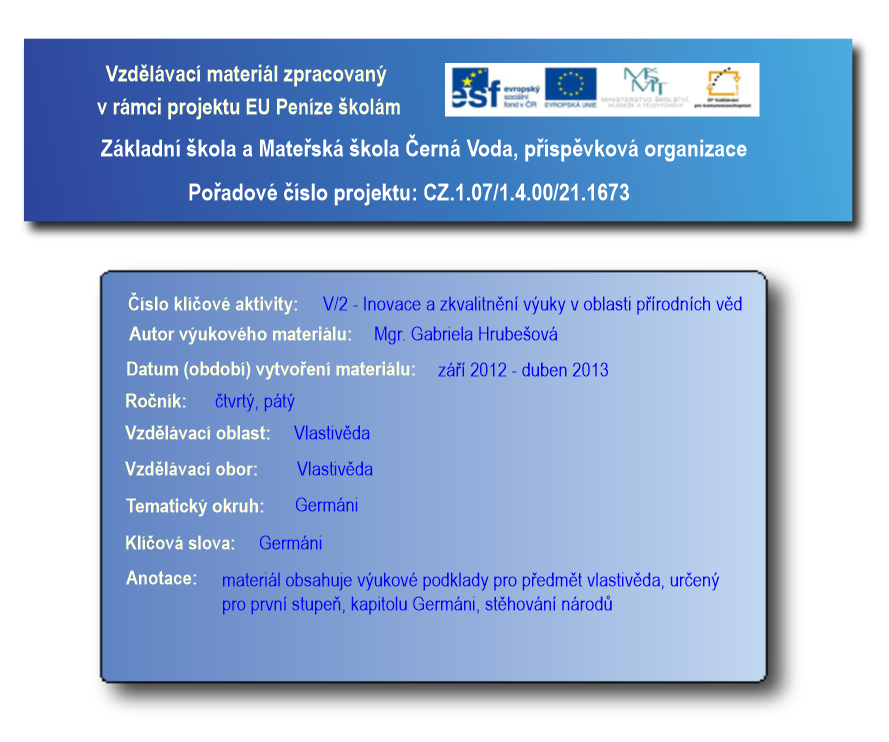 STĚHOVÁNÍ NÁRODŮ – GERMÁNI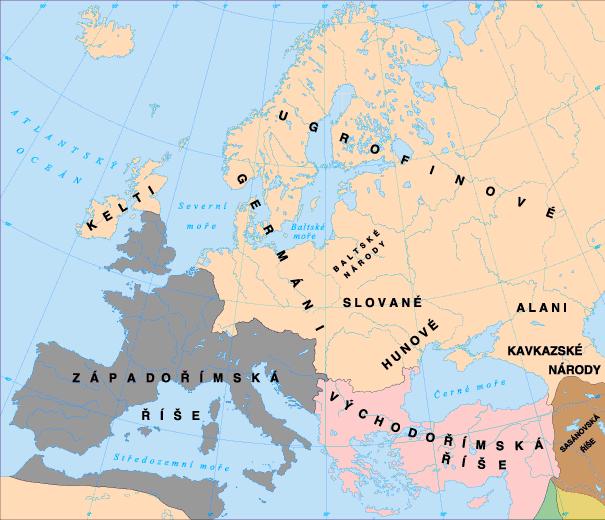 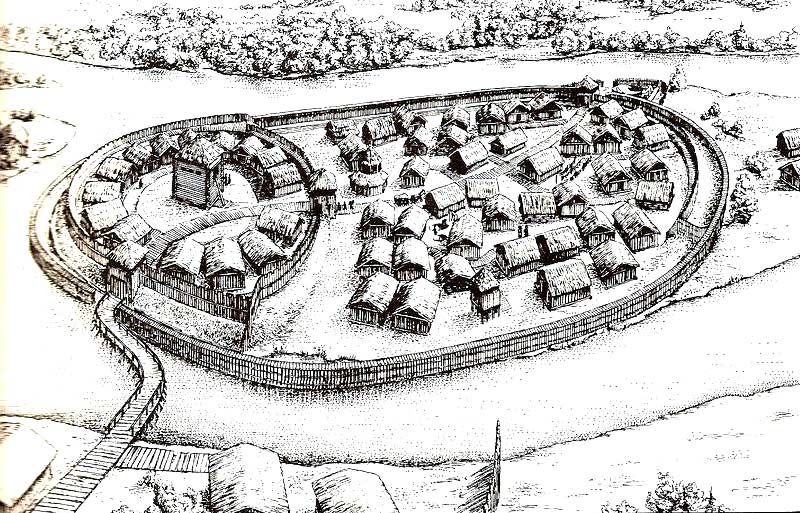 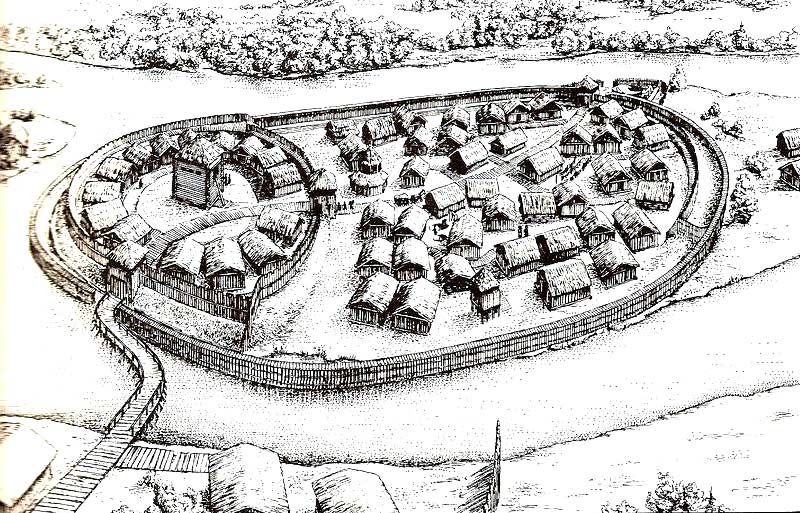 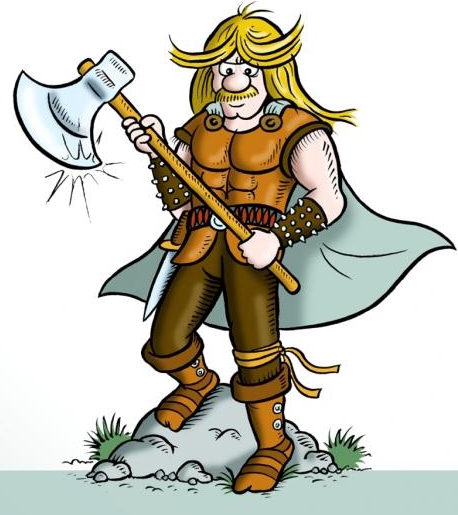 STĚHOVÁNÍ NÁRODŮ – GERMÁNI – procvičováníNakresli zbraně, které mohl používat k boji germánský voják.KŘÍŽOVKASTĚHOVÁNÍ NÁRODŮ – GERMÁNI – testNa kterém, území se vyskytovaly Germánské kmeny?Vyjmenuj některé z Germánských kmenů.Čím se živili Germáni?Kde budovali své vesnice a proč?V čem byli Germáni velmi dobrý a díky čemu získali tolik území?Se kterými národy splynuli Germáni při stěhování národů?S